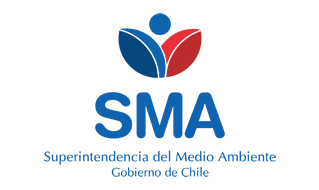 
INFORME DE FISCALIZACIÓN AMBIENTAL
Normas de Emisión
CANDELARIA 
DFZ-2020-387-III-NE


Fecha creación: 16-03-2020

1. RESUMEN
El presente documento da cuenta del informe de examen de la información realizado por la Superintendencia del Medio Ambiente (SMA), al establecimiento industrial “CANDELARIA”, en el marco de la norma de emisión NE 90/2000 para el reporte del período correspondiente entre ENERO de 2018 y DICIEMBRE de 2018.Entre los principales hallazgos se encuentran:  - No reportar con la frecuencia por parámetro solicitada2. IDENTIFICACIÓN DEL PROYECTO, ACTIVIDAD O FUENTE FISCALIZADA
3. ANTECEDENTES DE LA ACTIVIDAD DE FISCALIZACIÓN
4. ACTIVIDADES DE FISCALIZACIÓN REALIZADAS Y RESULTADOS
	4.1. Identificación de la descarga
	4.2. Resumen de resultados de la información proporcionada
* En color los hallazgos detectados.
5. CONCLUSIONES
6. ANEXOS
RolNombreFirmaAprobadorPATRICIO WALKER HUYGHE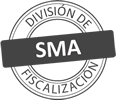 ElaboradorVERONICA ALEJANDRA GONZALEZ DELFINTitular de la actividad, proyecto o fuente fiscalizada:
CIA CONTRACTUAL MINERA CANDELARIA
Titular de la actividad, proyecto o fuente fiscalizada:
CIA CONTRACTUAL MINERA CANDELARIA
RUT o RUN:
85272800-0
RUT o RUN:
85272800-0
Identificación de la actividad, proyecto o fuente fiscalizada:
CANDELARIA 
Identificación de la actividad, proyecto o fuente fiscalizada:
CANDELARIA 
Identificación de la actividad, proyecto o fuente fiscalizada:
CANDELARIA 
Identificación de la actividad, proyecto o fuente fiscalizada:
CANDELARIA 
Dirección:
RUTA C-397 S/N, KM 13, TIERRA AMARILLA, REGIÓN DE ATACAMA
Región:
REGIÓN DE ATACAMA
Provincia:
COPIAPO
Comuna:
TIERRA AMARILLA
Motivo de la Actividad de Fiscalización:Actividad Programada de Seguimiento Ambiental de Normas de Emisión referentes a la descarga de Residuos Líquidos para el período comprendido entre ENERO de 2018 y DICIEMBRE de 2018Materia Específica Objeto de la Fiscalización:Analizar los resultados analíticos de la calidad de los Residuos Líquidos descargados por la actividad industrial individualizada anteriormente, según la siguiente Resolución de Monitoreo (RPM): 
- SMA N° 613/2015Instrumentos de Gestión Ambiental que Regulan la Actividad Fiscalizada:La Norma de Emisión que regula la actividad es: 
- 90/2000 ESTABLECE NORMA DE EMISION PARA LA REGULACION DE CONTAMINANTES ASOCIADOS A LAS DESCARGAS DE RESIDUOS LIQUIDOS A AGUAS MARINAS Y CONTINENTALES SUPERFICIALESPunto DescargaNormaTabla cumplimientoMes control Tabla CompletaCuerpo receptorN° RPMFecha emisión RPMDESALINIZADORA.CANDELARIANE 90/2000Tabla 5-BAHIA CALDERA 61324-07-2015Período evaluadoN° de hechos constatadosN° de hechos constatadosN° de hechos constatadosN° de hechos constatadosN° de hechos constatadosN° de hechos constatadosN° de hechos constatadosN° de hechos constatadosN° de hechos constatadosN° de hechos constatadosPeríodo evaluado1-23456789Período evaluadoInforma AutoControlEfectúa DescargaReporta en plazoEntrega parámetros solicitadosEntrega con frecuencia solicitadaCaudal se encuentra bajo ResoluciónParámetros se encuentran bajo normaPresenta RemuestraEntrega Parámetro RemuestraInconsistenciaEne-2018SISISISINOSISINO APLICANO APLICANO APLICAFeb-2018SISISISINOSISINO APLICANO APLICANO APLICAMar-2018SISISISINOSISINO APLICANO APLICANO APLICAAbr-2018SISISISINOSISINO APLICANO APLICANO APLICAMay-2018SISISISINOSISINO APLICANO APLICANO APLICAJun-2018SISISISINOSISINO APLICANO APLICANO APLICAJul-2018SISISISINOSISINO APLICANO APLICANO APLICAAgo-2018SISISISINOSISINO APLICANO APLICANO APLICASep-2018SISISISINOSISINO APLICANO APLICANO APLICAOct-2018SISISISINOSISINO APLICANO APLICANO APLICANov-2018SISISISINOSISINO APLICANO APLICANO APLICADic-2018SISISISINOSISINO APLICANO APLICANO APLICAN° de Hecho ConstatadoExigencia AsociadaDescripción del Hallazgo4Reportar con la frecuencia por parámetro solicitadaEl titular no informa en su autocontrol la totalidad de las muestras solicitadas para los parámetros indicados en su programa de monitoreo, correspondiente al período: 
- DESALINIZADORA.CANDELARIA en el período 01-2018
- DESALINIZADORA.CANDELARIA en el período 02-2018
- DESALINIZADORA.CANDELARIA en el período 03-2018
- DESALINIZADORA.CANDELARIA en el período 04-2018
- DESALINIZADORA.CANDELARIA en el período 05-2018
- DESALINIZADORA.CANDELARIA en el período 06-2018
- DESALINIZADORA.CANDELARIA en el período 07-2018
- DESALINIZADORA.CANDELARIA en el período 08-2018
- DESALINIZADORA.CANDELARIA en el período 09-2018
- DESALINIZADORA.CANDELARIA en el período 10-2018
- DESALINIZADORA.CANDELARIA en el período 11-2018
- DESALINIZADORA.CANDELARIA en el período 12-2018N° AnexoNombre AnexoNombre archivo1Anexo Informe de Fiscalización - Informes de EnsayoAnexo Informes de Ensayo CANDELARIA.zip2Anexo Informe de Fiscalización - Comprobante de EnvíoAnexo Comprobante de Envío CANDELARIA.zip3Anexo Informe de FiscalizaciónAnexo Datos Crudos CANDELARIA.xlsx